First Responder ScholarshipsThe following scholarships are listed for students who are career or volunteer first responders or studying to become a first responder. Some scholarships are also available to the children and spouses of first responders including first responders who are active, retired/former, and deceased. First responders include Emergency Medical Technician (EMT), Paramedics, Emergency Medical Services (EMS), Firefighters, Police, Sheriff's Office, Game Wardens, Border Partol, Park Rangers, Marshals, Correctional Officers or a dispatcher for any of the noted above.---------------------------------------------------------------------------------------------------------------------Instructions:Save this list to your desktop and delete the scholarships that you do not meet the eligibility requirements for. You can download our tracking sheet to organize and maintain your scholarships by deadline. Click on the individual links for the updated deadlines of scholarships.Like our Facebook Page for Scholarship Alerts: https://www.facebook.com/scholarshipsharing/Join our email newsletter for additional scholarship events and programs:https://www.scholarshipsharing.org/signup---------------------------------------------------------------------------------------------------------------------The Security Industry First Responders Scholarshiphttps://www.securityindustry.org/Pages/Education/SIA-Scholarship-Program.aspx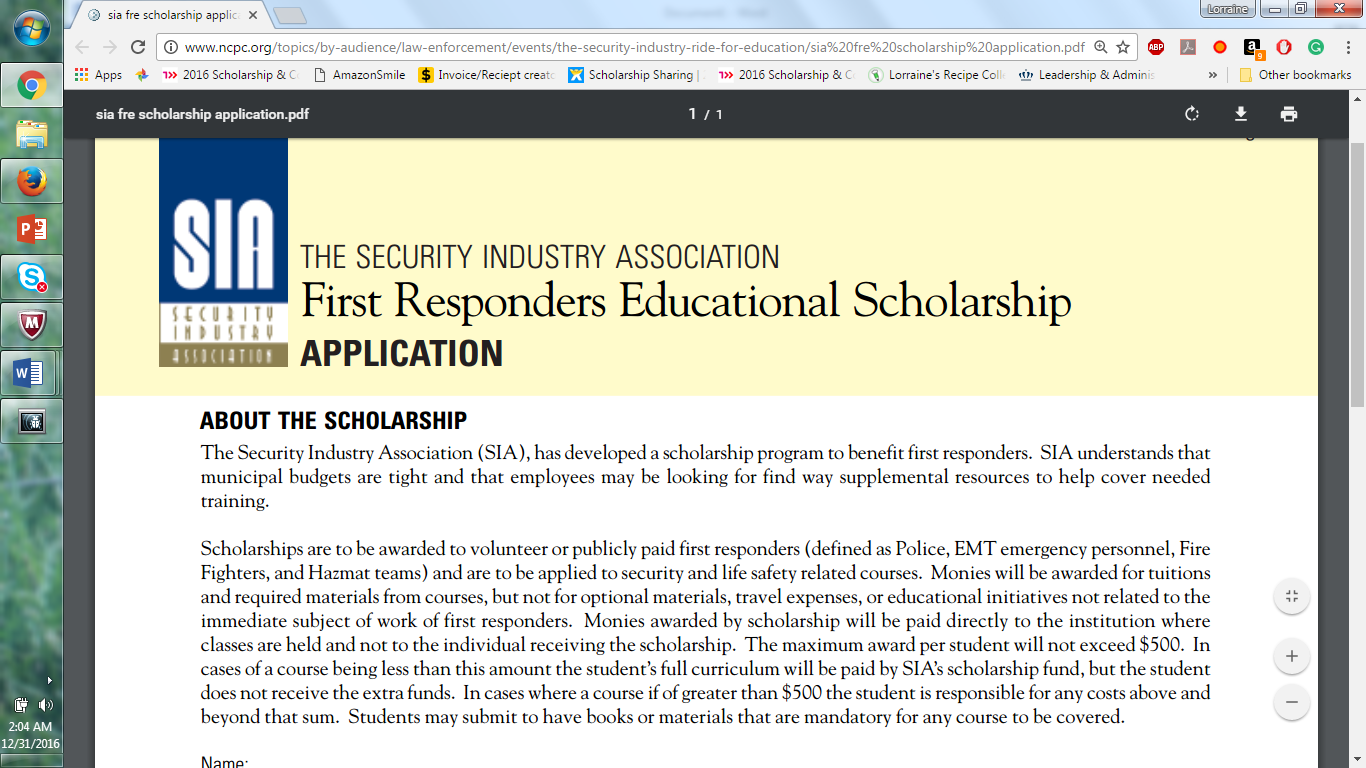 ---------------------------------------------------------------------------------------------------------------------IAFC Foundation Scholarshipshttp://www.iafcf.org/Scholarship.htmThe IAFC Foundation recognizes the increasingly complex world first responders operate in. Science, technology, communications and policy are constantly and rapidly changing and evolving. It's critical that our nation's first responders master the challenges of today and tomorrow. The IAFC Foundation helps ensure that our men and women are fully prepared to meet these challenges by providing increased opportunities to support their educational needs.IAFC Foundation Applicant Criteria:• Applicant must be an active member of the U.S. or Canadian Fire Service (state, county, providential, municipal, community, industrial or federal fire department)• Applicant’s Fire Chief should be a member of the International Association of Fire Chiefs• Volunteers must have 3 years experience; Paid- 2 years; Combination- 3 years experience• Applicant must demonstrate leadership and proficiency as a member of the fire service in a supervisory or middle management position or similar position of paid or volunteer work• Applicant must use the scholarship funds in a recognized institution of higher education• Scholarship may not be used to fund formal academic research projects• Scholarship may not be sole source of academic funding--------------------------------------------------------------------------------------------------------------------- Scholarships for EMS, Paramedics, and Firefightershttp://www.boundtree.com/scholarship-program.aspxApplicants must be the son or daughter of a career or volunteer Emergency Medical Technician(EMT), Paramedic, or Firefighter (active, formerly active, retired or deceased) who is interested in a career in Emergency Medical Services (EMS). Eligible applicants must plan to attend a State approved EMT Basic certification program or increase their level of certification through an EMT Intermediate or Paramedic program.Bound Tree Medical offers educational funding to those continuing a family tradition in the field of EMS through the Legacy Scholarship Program. Children of career or volunteer Emergency Medical Technicians (EMTs), Paramedics or firefighters can apply for financial support to ease the financial burden associated with the EMT or Paramedic education process.Bound Tree began the Legacy Scholarship Program in 2004 as a way to give back to EMS providers and their families. Since the program’s inception, Bound Tree has awarded scholarships to more than 400 future EMTs and Paramedics pursuing educational programs nationwide.---------------------------------------------------------------------------------------------------------------------Christopher Meadows Memorial Advanced EMS Scholarshiphttps://charitysmith.org/paramedic-scholarship-application-questions/https://charitysmith.org/memorial-funds/christopher-meadows-applications/Qualifications:You must be currently enrolled (as of the date of application) in an accredited medical education programYou must have a minimum of 2 years active paramedic or EMT field experience in California. Special consideration will be given to those applicants with work experience in Monterey, San Luis Obispo, Santa Barbara, Santa Clara, or Santa Cruz countiesYou must be 21 years of age at time of your medical education program completionYou must be a California residentApplication Requirements:Qualified applicants need to submit:Your resume, including the following information:Contact informationEducationRelevant work experienceCommunity involvement experienceAwards and other recognitionReferencesProof of current enrollment in an accredited medical educational programOne professional letter of recommendationEssay (not to exceed 500 words), answering the question “Why do you want to pursue this advanced medical program and why do you feel you should you be awarded the Christopher Meadows Memorial Advanced EMS Scholarship?” and reflecting on the background about Christopher Meadows found at the end of this document.Information on any special considerations or hardships you want the interview committee to be aware of.All application materials can be found at www.meadowsscholarship.org.This fund was created to honor the memory of Christopher Meadows, an emergency medical technician from San Luis Obispo, CA. Chris was killed May 24, 2009, when the ATV he was riding overturned while he was responding to a medical call at Oceano Dunes. The fund awards annual scholarships to paramedic and EMT school for EMS workers in the Central California area.Chris began his pursuit of an emergency medical career while he was studying in the business school at Cal Poly. During his junior year, he enrolled in the EMT program at Cuesta College. After completing the EMT 1 certification, he hired on with San Luis Ambulance in December 2006. After graduating from Cal Poly in June 2007, Chris put his potential business career on hold to work full-time in emergency service.The more he worked as an EMT, the more he realized that emergency care was right for him, and he was good at it. Chris agonized over which path to pursue – a business career that would be financially rewarding and leverage his college training, or one in emergency services, which he did well and loved, but would never make him rich. Chris joined the Search and Rescue team and was in the process of being appointed the medical team lead when, as a SAR volunteer, he was tragically killed. He was the first member in the history of the SLO Search and Rescue team to be lost in the line of duty. Found in his car after his death were two applications to paramedic schools ready to be mailed. Chris had chosen to pursue what he loved.Chris never got to continue his career in emergency care. This memorial scholarship fund was established so that others can carry on Chris’s dream.For more information contact Tim Meadows, meadows.scholarship@gmail.com---------------------------------------------------------------------------------------------------------------------The Christopher Vasington Cox Memorial Foundationhttps://charitysmith.org/memorial-funds/christopher-vasington-cox-memorial-foundation/The Christopher Vasington Cox Memorial Foundation has been created to honor the memory of Christopher Cox, who died on July 6, 2011, at the age of 23 from an accidental overdose of prescription medications that he was taking to treat symptoms of Crohn’s disease.From a young age, Christopher passionately protected the health, safety and well-being of others. Before he turned 12, he had already saved one sister from drowning and the other from choking! His parents affectionately called him “Captain Planet” because he always picked up trash from the woods during their family walks. He was a very giving young man who volunteered in his community and loved his work as an EMT and CPR educator. He received awards for his community service through the Willington Volunteer Fire Department, Hall Memorial School and Civil Air Patrol. Chris always told his parents that when he grew up, he wanted a career dedicated to helping others.Chris is dearly missed by his friends and family who are still learning how to go forward without him, preserve his memory and share his compassionate spirit with others. His family wishes to honor his memory by offering a scholarship to a graduating E.O. Smith senior who possesses the same passion for helping others as Chris did.HOW TO APPLYCandidates who apply should be a graduating E. O. Smith senior and have:– been a volunteer firefighter, EMT or volunteered in their community– been accepted to a college, secondary education or specialized training program in a career field dedicated to the health, safety or well being of othersEligible career fields include but are not limited to: allied health, firefighter, nurse, paramedic, EMT, social worker, psychologist, police or physician. We are looking for an applicant who possesses a desire to help others. This scholarship is not based on academic merit or financial need.---------------------------------------------------------------------------------------------------------------------Children & Spouses of First Responders:HA Scholarshiphttp://www.hilljustice.com/scholarship/At Hill & Associates, P.C., we support the hard work put forth, sacrifices made, and acts of selflessness displayed by first responders on a daily basis. However, much of their dedication to keeping our communities safe happens behind the scenes and can go unnoticed. For this reason, we are proud to offer a $1,500 scholarship for college-bound or current college students who are children of first responders, as a way to show our support and sincere gratitude for their parents’ services.To apply, applicants are asked to write a 500+ word essay sharing their story by answering the prompt: How has being a child of a first responder impacted your life for the better (i.e. how has it influenced who you are, how you grew up, the decisions you’ve made, etc.)?Eligibility:Student must be graduating high school or currently enrolled in an accredited technical school, college, or university in the United States;Be a U.S. citizen;Have a parent with a proper first responder certification (Police, EMT, paramedic, firefighter, and other emergency personnel)---------------------------------------------------------------------------------------------------------------------America's 911 Foundationhttp://www.americas911foundation.org/scholarship/scholarship_main.htmlWhat is a First Responder: 
Someone who has arrest authority, someone who works on an ambulance or rescue vehicle helping others, EMTs, Paramedics, Firefighters, Police, Sheriff's Office, Game Warden, Border Partol, Park Rangers, Marshals, Correctional Officers or a dispatcher for any of the noted above. These positions can be Paid or Volunteer. 

If you or your parent, one or both, is an active duty First Responder you are eligible.

If your parent is retired or disabled you are not eligible.

If you have a financial need please follow the directions on how to process that information. ---------------------------------------------------------------------------------------------------------------------Youth Scholarship Programhttp://esaweb.org/Programs/Youth-Scholarship
In 1996, the Electronic Security Association launched the Youth Scholarship Program. The program was created to promote goodwill among the electronic life safety and security industry and police and fire officers by providing college scholarship awards to their deserving sons or daughters.Scholarship Program will award a $7,500 scholarship to the first-place winner, and $2,500 to the second-place winnerThrough the Youth Scholarship Program, thousands of dollars have been given to students attending higher education institutions across our country. In fact, more than $541,500 has been given out by the participating states and ESA.Today, ESA and participating Chartered Chapter Associations are involved in the scholarship program. The first-place winner of each state's program is automatically considered for the national ESA Youth Scholarship Program awards.Students who reside in a participating state must enter their state-level scholarship program to be considered for the national awards. Students who reside in a state without an ESA chapter or in a non-participating state should submit their applications directly to ESA. ESA will select one of these students as the national nominee to compete with the state winners. This student will be awarded a $1,000 scholarship.---------------------------------------------------------------------------------------------------------------------W. H. "Howie" McClennan Scholarship http://client.prod.iaff.org/#contentid=1743The W. H. "Howie" McClennan scholarship provides financial assistance for sons, daughters or legally adopted children of fire fighters OR Paramedics killed in the line of duty planning to attend a university, accredited college or other institution of higher learning.Amount of Scholarship: $2,500/yearAward Dates: 
Scholarships are awarded annually, on or before October 1 for the proceeding academic year. They may be renewed (if approved) up to four consecutive years.Selection Criteria:
Awards are based on financial need, aptitude promise and demonstrated academic achievement. How to Apply:
All applicants, both new and renewal applicants, must submit all application materials. Applications materials include:A completed Scholarship Application Form.An official copy of a school transcript and grade report from the school currently attending or most recently attended. The official school transcript should list all grade points earned and academic course work completed to date.A brief statement (about 200 words) prepared by the applicant that indicates their reasons for wanting to continue their education.Two letters of recommendation from a teacher, school administrator, counselor, clergy, work supervisor or military supervisor (active, reserve or National Guard) who can address the qualifications and academic aptitude of the scholarship applicant. The required letters of recommendation may not be from immediate family members, close family friends, blood relatives, or relationships by marriage.---------------------------------------------------------------------------------------------------------------------MedEvac Foundation Children’s Scholarship Fundhttp://medevacfoundation.org/childrens-scholarship-fund/Children who have lost a parent or had a parent seriously injured in an air medical or critical care ground transport accident are eligible for financial assistance through the MedEvac Foundation Children’s Scholarship Fund. The Foundation will award two scholarships of $2,500 (one for a child who has a lost a parent in an air medical transport accident and one for child who has lost a parent in a critical care ground transport accident) to a deserving student entering or enrolled in college.Applicants will be evaluated according to academic achievement, financial need and community service. To be eligible applicants must:Be enrolled or accepted into an accredited college, university or vocational-technical school.Be a former dependent of an air or ground medical transport crewmember or patient that lost their life or were seriously in an air medical accident, this includes parents, step-parents, legal guardians, and grandparents.Submit a complete application and all required documentation by the deadline.---------------------------------------------------------------------------------------------------------------------National Volunteer Fire Council Scholarship Resourceshttps://www.nvfc.org/grant-scholarship-and-training-opportunities-available/ This resource contains links to organizations with listed scholarships. Through these links, over 150 scholarships are available. Most of the scholarships are for college students studying fire engineering, fire protection, fire safety, or emergency medical services. However, a few scholarships are available for children of current, retired, or deceased firefighters-regardless of the students' major area of study.---------------------------------------------------------------------------------------------------------------------National Volunteer Fire Council Awardshttps://www.nvfc.org/about-us-awards/AWARDSThe National Volunteer Fire Council awards those individuals whose outstanding achievements in the fire service and community provide examples of exemplary performance. Learn more about each award below.---------------------------------------------------------------------------------------------------------------------National Fallen Firefighters Foundationhttps://www.firehero.org/resources/family-resources/programs/scholarships/The National Fallen Firefighters Foundation offers financial assistance for post-secondary education and training to spouses, life partners, children and stepchildren of firefighters honored at the National Fallen Firefighters Memorial. Children and stepchildren must be under age 30 and have been under age 22 at the time of the firefighter’s death. Survivors who apply for the Foundation’s Sarbanes Scholarship Program will also be considered for several partner programs.Several organizations partner with the National Fallen Firefighters Foundation to provide educational assistance to survivors of fallen firefighters. Survivors who apply for the Foundation scholarship program may also be eligible for awards from these organizations.National Association of State Fire Marshals John Heinz Memorial Scholarship Fund
National Association of State Fire Marshals
Provides educational scholarships to the surviving children and spouses of fallen firefighters and emergency medical personnel, and who died in the line of duty on or after September 12, 1982, and qualified under the Department of Justice’s Public Safety Officers’ Benefits Program.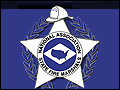 Vantagepoint Public Employee Memorial Scholarship Fund
ICMA Retirement Corporation
Assists children and spouses of deceased public employees who died in the line of duty, who plan to continue education in college or vocational school programs. Scholarships are offered each year for full-time study at an accredited institution of the student’s choice.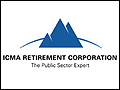 Global Health and Safety Fallen Heroes Scholarship Fund
Offers annual financial assistance for higher education and training to families of firefighters honored at the National Memorial in Emmitsburg, Maryland.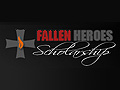 Motorola Solutions Foundation Memorial Scholarship Fund
Provides educational scholarships, particularly focused on science, technology, engineering or math, to children, stepchildren and spouses of firefighters who died in the line of duty and are honored at the National Fallen Firefighters Memorial.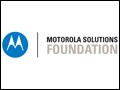 ---------------------------------------------------------------------------------------------------------------------Volunteer & Combination Officers Section Scholarshipshttps://www.iafc.org/about-iafc/sections/vcos/education/scholarships---------------------------------------------------------------------------------------------------------------------The National Law Enforcement & Firefighters Children’s Foundationhttp://nleafcf.org/scholarships/The National Law Enforcement & Firefighters Children’s Foundation (NLEAFCF) awards scholarships to children of law enforcement officers or firefighters lost in the line of duty or permanently disabled in the line of duty. These awards recognize financial need as well as academic and overall achievement and help students by providing financial support for their education at qualified institutions.The National Law Enforcement & Firefighters Children’s Foundation (NLEAFCF) awards scholarships to children of law enforcement officers or firefighters lost in the line of duty or permanently disabled in the line of duty. These awards recognize financial need as well as academic and overall achievement and help students by providing financial support for their education at qualified institutions.General ScholarshipGeneral Scholarships range from $500 to $5000 per year.  The number of scholarships awarded varies from year to year.  A general scholarship may be renewed annually (for up to a maximum of four years) depending on the availability of funds and the financial need and academic record of the awardee.Learn MoreGlobal First Responders ScholarshipFounded in 2015, the Global Foundation for First Responders (GFFFR) mission is to support the families of first responders who lost their lives saving others in the line of duty.  These men and women dedicated their lives to helping others and ensuring safety.  GFFFR honors these individuals, and would like to give back to their families to show appreciation.  In 2016, the GFFFR partnered with the NLEAFCF to sponsor the Global First Responders Scholarship.  The scholarship is awarded annually to one exceptional incoming freshman. It is a $20,000 award over a four year period ($5,000 per year) contingent upon the recipient maintaining all applicant eligibility requirements during the four years of the award.  Preference for this award will be given to an eligible student who is from or resides and attends school in the New York Tri-state area (NY, NJ, CT).Learn MoreVictoria Ovis Memorial ScholarshipVictoria Ovis, who passed away suddenly on May 25, 2005, had over 30 years of law enforcement experience with the United States Customs Service and the Department of Homeland Security. The scholarship will honor one outstanding student each year in Victoria’s memory and is a $2000 award for a single academic year.Learn MoreVincent Bennett, Jr. Memorial ScholarshipVincent Bennett, who passed away suddenly on September 19, 2013, was a Manager for Cisco Systems in Iselin, N.J. for 15 years, and an integral member of the NLEAFCF’s inaugural Hero Awards Gala in September of 2013. The gala was near and dear to Vince’s heart as he came from a family of first responders. He was a member of the National Sheriffs Association and an associate member of the International Association of the Chiefs of Police. The scholarship will honor one exceptional incoming freshman each year in Vince’s memory and is a $20,000 award over a four year period ($5,000 per year).Learn More--------------------------------------------------------------------------------------------------------------------- Children & Spouses of Police OfficersAmerican Police Family Survivors Fund Scholarshipshttp://www.afp-cc.org/http://www.afp-cc.org/programs.htmlEach year, the American Federation of Police and Concerned Citizens (AFP&CC) offers the American Police Family Survivors Fund Scholarships for up to $4,000 for surviving sons and daughters of police officers tragically killed in the line of duty to attend a traditional four-year college or university in the United States. Eligible survivors must be enrolled in a minimum of six credits, maintain a cumulative GPA of 2.0 or higher, and submit an official school transcript.It is the intent of this program to not turn away any survivor requesting assistance to pursue higher education. Scholarships of $1000.00 per year for up to four years will be granted to qualified applicants. Maximum total grant is $4000.00 per applicant. The number of grants issued is subject to fund availability. The scholarship funds may be used towards tuition, books, housing, or fees directly associated with educational expenses. Applicant MUST re-apply each year and understands the review and approval of applications may take 30 – 60 days from receipt of proper documentation. American Police Family Survivors Fund Scholarships6350 Horizon DriveTitusville, FL 32780(321) 261-0911loris@aphf.org--------------------------------------------------------------------------------------------------------------------- The National Alliance of Law Enforcement Support (NALES) Scholarshiphttp://nalestough.org/our-programs/(NALES) offers two scholarships per year – one for the dependent child of a law enforcement officer and one for the spouse of a law enforcement officer. These scholarships were created to provide financial assistance for the higher educational needs of the spouses and children of law enforcement officers.---------------------------------------------------------------------------------------------------------------------The Pain Behind the Badge Scholarshiphttp://thepainbehindthebadge.com/scholarships/Applications will only be accepted between March 1st and April 30th of each yearThis scholarship is awarded annually to a family member of officers, police, sheriffs, deputy, or other law enforcement who have committed suicide.Requirements:Applicant must be a graduate of a high school located within the 50 United StatesApplicant must submit at least one letter of acceptance to a college or university.Applicant must contact The Pain Behind The Badge via phone and email prior to submitting applicationThe deceased parent of applicant must have committed suicide (no Line of Duty Death, accidental death, or sickness) and must have been an active or retired full time police officer, dispatcher, corrections officer, crime scene personnel or any full time police employee. Proof of death is not required however, proof that the parent was law enforcement (Police Identification, etc.) is mandatory. Name, Rank, and Agency of employment is required. This applies to Local, State, and Federal agencies.Applicant must graduate from high school with a minimum GPA of 2.0Applicant must submit a written essay (500 words or less) explaining his/her community service, what motivated / inspired them, and how did the community service benefit the community. Best candidates will have given community service that benefited law enforcement.Applicant should attach any documentation of community service with the application (letters, certificates, etc.)Applicant should provide resume listing academic prizes, awards, hobbies, extracurricular activities and work history.Applicant should include letter from school counselor, teacher, or other outside agency which speaks of applicant’s character.Applicant must have application and essay submitted to The Pain Behind The Badge (post-marked) by April 30th of applicant’s senior year of high schoolSelection of Scholarship Recipient by the Scholarship Committee is finalRecipient of the Scholarship award will be notified in writing by May 29th of that same yearApplicant should include two letters of reference (minimum).This scholarship is renewable annuallyThe letters and references suggested in the above criteria can be used in determining the scholarship recipient however, they are not a requirement. It is possible for an applicant to be awarded a scholarship based nothing more than his/her 500 word essay (which should include how they have overcome life’s hurdles). Total amount of scholarship will vary year to year based on total donations and “The Pain Behind The Badge Wristband” sales. * Completion and submission of application to The Pain Behind The Badge is confirmation that the applicant grants permission to publish any and all essays. Applicants also agree that if they win, they will cooperate in publicity efforts including (but not limited to) participating in interviews, local trade and national press, and submitting or participating in photos for inclusion in magazines, periodicals, newspapers, or any other publications that may help increase awareness of this scholarship program.Send your submission here: The Pain Behind The Badge Attn: Scholarship 284C East Lake Mead Parkway #273 Henderson, NV. 89015 (702) 573-4263 Or e-mail your submission to: info@thepainbehindthebadge.comQ: How old do I have to be?A: Age is NOT a factor. You must be a graduating senior the year of application.Q: Can the deadline for submittal be extended?A: NO – There are no extensions nor grievances. If application is not received by the deadline listed above, you are NOT eligible.Q: What is the amount of the scholarship?A: We give a $1,000 scholarship each year.Q: Does the date of death of the parent of the applicant have to be the same year of application?A: NO – If your parent was a law enforcement officer (police officer, deputy sheriff, agent, et. al.), active or retired when they committed suicide, you ARE eligible.---------------------------------------------------------------------------------------------------------------------C.O.P.S. Scholarship Programshttps://www.concernsofpolicesurvivors.org/scholarshipC.O.P.S. scholarships provide financial assistance to surviving children and to surviving spouses of law enforcement officers killed in the line of duty, according to C.O.P.S. criteria, who wish to pursue a course of study beyond high school.  Scholarships are not awarded to survivors who are entitled to a tuition-free education as a state death benefit.Applicants seeking financial assistance for education purposes are limited to the receipt of not more than $1,500 per semester, and total scholarship awards shall not exceed $12,000 maximum lifetime.C.O.P.S. scholarships are awarded three times annually:  Fall semester (begins late August or early September), Winter/Spring semester (begins late December or early January), and Summer semester (begins May or June).   A completed application is required for consideration for each semester, and the awarding of a scholarship for any one semester does not guarantee a scholarship for any future semesters.--------------------------------------------------------------------------------------------------------------------FLEOA Foundation Scholastic Programhttps://www.fleoa.org/scholarshipapplication.aspxThe FLEOA Foundation Scholastic Program is looking for eligible applicants. Listed below are the eligibility rules, requirements, and directions for the FLEOA Foundation Scholastic Program. Follow the directions below to submit your application.Please email the application and all other required documentation to efebus@fleoa.org or mail the application and documentation to the address below.Who is Eligible? The 2017 Class of High School graduates who are the children of current, retired or deceased members of the Federal Law Enforcement Officers Association.How to Apply: When applying by mail, only REGULAR first class mail will be accepted. Return receipt or Express or Priority Mail requiring a signature is not accepted and will be returned. A completed and typed Scholastic Application preferably filed online, or by mail.Attach a copy of your high school final transcripts, with class ranking, SAT or other aptitude test scores.Attach a copy of letters that support your community service activity.Attach a copy of acceptance from a college or university.When applying by mail, please provide a self-addressed stamped envelope.---------------------------------------------------------------------------------------------------------------------Law Enforcement Officer Benefits from the NRAThe Jeanne E. Bray Memorial Scholarship Awards ProgramNamed for the late Columbus, Ohio, police officer, shooting champion, and NRA Director, this program offers college scholarships of up to $2,500 per semester (up to $5,000 per year for a maximum of four years) to dependent children of any public law enforcement officer killed in the line of duty who was an NRA member at the time of death, and to dependent children of any current or retired law enforcement officers who are living and have current NRA membership.The deadline for applications is November 15th annually. Complete and submit the application via the web link by clicking on applications.To request your personal reference letter questionnaires please send an e-mail request to: jebrayscholarship@nrahq.org. Please include your name and postal address; we will forward the sealed reference letter envelopes to you for distribution.

Click here to apply online. If you have any additional questions, contact us at jebrayscholarship@nrahq.org or call 1-800-554-9498.NRA Law Enforcement Officer Line of Duty Death BenefitA $35,000.00 insurance benefit to the widow or survivors of any NRA-member law enforcement officer who is killed in the line of duty. Coverage is automatic for all law enforcement officers who are NRA members.Instructor Liability Insurance ProgramWhether you instruct classes once a week or once a year, the NRA Endorsed Insurance Program offers plans designed to meet your specific needs. With a number of options available to instructors, you only pay for the insurance you need! The plan is available to all NRA certified firearm instructors, training counselors and coaches, and provides coverage for all NRA courses and non-NRA courses alike. For additional information, or to purchase your coverage today, visit www.firearminstructorinsurance.com.Retired Law Enforcement Officer Self-Defense InsuranceWith hundreds of thousands of retired public law enforcement officers around the country, and over 800,000 active-duty public law enforcement officers, the NRA knows how important it is to provide a special self-defense insurance policy for this unique group. Starting at only $50 annually, the NRA Endorsed Insurance Program offers a discounted self-defense coverage for retired law enforcement officers and off-duty police officers with NRA membership. For additional information, visit www.lawenforcementselfdefense.com.Agency AffiliationAgency affiliation is available to both public and private organizations. By affiliating themselves with the NRA, an agency is eligible to have all of their firearm training lesson plans, courses of fire and qualification courses reviewed and approved by the NRA. We will review your submitted courses, make recommendations as necessary, have them reviewed by the NRA's Office of General Counsel and then return them with a stamp of approval. Approval lasts for three years or until updates are made, at which time a resubmission must occur. Qualification certificates for affiliated agencies may be purchased to provide your officers rewarding their qualification scores. Agency affiliation is $95 for three years or $150 for five and comes with a subscription to one of four NRA publications. Click here for an application.Range DevelopmentThe NRA's Range Development department has been providing support and service to both public, private and law enforcement ranges for quite some time. The NRA's Range Source Book is probably the most comprehensive compilation of information anywhere on building and improving both indoor and outdoor ranges. The NRA's Range Technical Team program provides extremely cost effective on-site assistance to range facilities who may need range planning assistance, procedural evaluations, range safety and/or design evaluations. And the NRA's Range Development & Operations Conferences are five-day conferences designed to bring some of the nation's experts in the field of range design, range construction, range operations and range management together in a forum to train range owners and operators of both existing and proposed range facilities. Issues such as lead, environmental sound, maintenance, cost analysis, and ventilation are but a small part of what is covered in the conference.NRA Foundation Grant ProgramEstablished in 1990, the NRA Foundation, Inc. is a 501(c)(3) tax-exempt organization that raises tax deductible contributions in support of a wide range of firearm-related public interest activities of the National Rifle Association of America and other organizations that defend and foster the Second Amendment rights of all law-abiding Americans. The activities are designed to promote firearms and hunting safety, to enhance marksmanship skills of those participating in the shooting sports, and to educate the general public about firearms in their historic, technological, and artistic contest. Funds granted by the NRA Foundation benefit a variety of constituencies throughout the United States, including children, youth, women, individuals with physical disabilities, gun collectors, law enforcement officers, and hunters. Projects that are allowable under federal guidelines include, but are not limited to: range development or improvement, training, education, and safety. For additional information, email grantprogram@nrahq.org or call 1-800-554-9498, or go to www.friendsofnra.org/National.aspx?cid=9.---------------------------------------------------------------------------------------------------------------------Studying Firefighting/Fire ScienceDepartment of Fire Protection EngineeringUniversity of Marylandhttp://www.enfp.umd.edu/undergrad/scholarshipsA number of scholarships are available to students enrolled in the Department of Fire Protection Engineering, including those listed below, not all of which are necessarily given each year. Students who wish to be considered for scholarships MUST complete the A. James Clark School of Engineering Scholarships Application EACH YEAR. Students who do not complete the application will not automatically be considered for these awards.  More information regarding scholarships also offered by the Clark School can be found at scholarships.eng.umd.edu/scholarships.---------------------------------------------------------------------------------------------------------------------Fire Science Online http://www.firescience.org/fire-and-forestry-scholarships/Firefighting and forestry careers can be extremely gratifying, albeit challenging. From the fire department to the national park system, the jobs available require specialized training that can be obtained by completing a fire science or forestry degree program on the undergraduate level. Similar to most post-secondary degrees, getting further education comes at a cost. From scholarships to grants and loans, fire science and forestry students have many financial aid opportunities available to support their education goals.---------------------------------------------------------------------------------------------------------------------The American Fire Sprinkler Associationhttps://www.afsascholarship.org/$20,000High School SeniorCollege Scholarship ContestOpen to High School Seniors who want to pursue a college degree or trade school education. ---------------------------------------------------------------------------------------------------------------------Studying to be an EMS or EMTMichael J. Latta Ems Scholarship Foundationhttp://emsscholarship.com/Scholarships are available for students wishing to attain their Paramedic degree.Requirements1.) Possess a current EMT license in good standing2.) Emulate Michael’s character----------------------------------------------------------------------------------------------------------------------National Association of EMThttps://www.naemt.org/about-naemt/naemt-foundation/foundation-scholarshipsNAEMT is proud to offer scholarship opportunities to individual members to assist them in their professional and career advancement.The NAEMT Foundation works to strengthen and build a better future for EMS through funding EMS education and research. One of the challenges facing EMS today is recruitment and retention of EMS practitioners. In an effort to address this challenge, the NAEMT Foundation is offering scholarship opportunities to individuals interested in pursuing a career in EMS.Applications will be accepted between March 1 and April 30, and scholarships will be awarded in June.

The following scholarships are available for individuals wishing to enter the EMS profession:EMS school or program to become certified as an Emergency Medical Responder (EMR)Emergency Medical Technician (EMT)Amount of Award: up to $1,000, based on the cost of the EMS program and one-year NAEMT student membership----------------------------------------------------------------------------------------------------------------------